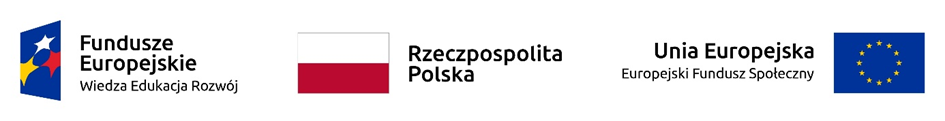 Załącznik nr 6 do SWZNumer sprawy: ZP-2511-10-MDM/2023											
Nazwa, adres Wykonawcy ...............................................................OŚWIADCZENIE O PRZYNALEŻNOŚCI DO GRUPY KAPITAŁOWEJPrzystępując jako Wykonawca do udziału w postępowaniu o udzielenie zamówienia publicznego pn. Dostawa ściany wizyjnej do placówki SZPZLO Warszawa-Ochota, nr sprawy                                        ZP-2511-10-MDM/2023 - po zapoznaniu się z zamieszczoną na stronie internetowej informacją, o której mowa w art. 108 ust. 1 pkt 5 ustawy Pzp, niniejszym oświadczamy , że:* 1) nie należymy do żadnej grupy kapitałowej, w rozumieniu ustawy z dnia 16 lutego 2007 r., o ochronie konkurencji i konsumentów (Dz.U. z 2020 r., poz. 1076 t.j., ze zm. .) z innym  Wykonawcą, który złożył odrębną  ofertę w przedmiotowym postępowaniu o udzielenie zamówienia. * 2) należymy do tej samej grupy kapitałowej w rozumieniu z ustawy dnia 16 lutego 2007 r., o ochronie konkurencji i konsumentów (Dz.U. z 2020 r., poz. 1076 t.j., ze zm. .)  z innym Wykonawcą który złożył odrębna ofertę w przedmiotowym postępowaniu o udzielenie zamówienia**: Jednocześnie przedkładam dokumenty lub informacje potwierdzające przygotowanie oferty niezależnie od innego Wykonawcy należącego do tej samej grupy kapitałowej.………………………………………………………………………………………….………………………………………………………………………………………….………………………………………………………………………………………….………………………………………………………………………………………….………………………………………………………………………………………….…………………………… , dnia ……………………………………………	/miejscowość/ 	/data/*niepotrzebne skreślić** Wraz ze złożeniem oświadczenia o przynależności do tej samej grupy kapitałowej z Wykonawcami, którzy złożyli odrębne oferty, Wykonawca może przedstawić dowody, że powiązania z innym wykonawcą nie prowadzą do zakłócenia konkurencji w postępowaniu o udzielenie zamówienia.